Председатель профкома – Аманьязова Альмира Темиралиевна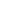 Ответственный по культурно-массовой работе– Чикмарь Людмила ВладимировнаУполномоченный по охране труда – 